SNIP - Adoption Agreement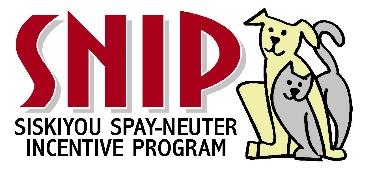 INITIAL EACH ONE BELOW: ______ (initial) I agree that I am adopting the above-described animal solely as a pet for myself and/or my                        immediate family.  I agree that I will not sell, give away or otherwise dispose of said animal to any person(s) or other entity for any reason without the prior approval of SNIP.  ______(initial) If at a later date I am unable or unwilling to keep this animal, I agree to contact SNIP and give SNIP the opportunity to take back the pet. I also agree to care for this animal in a humane and responsible manner and to provide it with clean and appropriate shelter, food, water, exercise, companionship and veterinary care.  ______ (initial) SNIP WILL PROVIDE A $20.00 COUPON TOWARDS THE PETS SPAY OR NEUTER.  GOT TO THE WEBSITE FOR COUPON IF THE PET HAS NOT ALREADY BEEN SPAYED OR NEUTERED.______ (initial) I understand that I can return the pet to SNIP within 10 days of the date of this Agreement and SNIP will refund the entire adoption fee paid.  I also understand and agree that the adoption fee I paid to SNIP is reasonable and is not refundable after 10 days from the date of this adoption agreement even if I return the animal to SNIP.______ (initial) I understand that SNIP takes every precaution to assure the health of its adoptable animals, but can make NO GUARANTEE of any kind regarding the health and/or temperament of the animal I have adopted.  I understand that I, as the adopter, am financially responsible AND liable for the animal upon signing this document.  ______ (initial) I give my permission for an agent of SNIP to visit the premises where the adopted animal is living, given reasonable notice.  I further give permission for a SNIP agent to remove said animal from my premises if SNIP determines that the animal is not receiving appropriate care or if I have violated this agreement.  Such entry onto my property shall not constitute trespass upon the premises occupied.______ (initial) I certify that all of the statements made by me on this adoption agreement are true and correct.  I agree that SNIP has the right to confiscate the adopted animal in the event that any statements made by me are found to be false and/or my check for the adoption fee is returned for insufficient funds.Adopter’s Signature: ___________________________________________   Date: __________________                                        NAME: ____________________________   TELEPHONE #: __________________ADDRESS:__________________________________CITY:___________STATE:  ________ZIP: _________Animal’s Name:__________________________________  DOB/Age:____________ Sex:_____ Description of CAT/KITTEN:________________________________  BREED:_____________________Email: ____________________________________________________________________________ PLEASE REMEMBER TO FOLLOW THROUGH WITH ALL CAT/KITTEN SHOTS & RABIES(See paperwork regarding next shot). It is recommended that you also have your kitten tested for feline leukemia at 6 months.                                                           Adoption Fee $___100.00__________    THANK YOU FOR ADOPTING ME!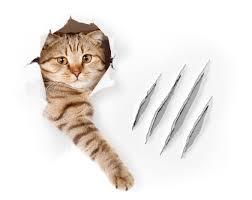  Additional Donation + __________ PLEASE DONATE: The cost for shelter to get me ready                                                                          for adoption is 160.00 and up.                              TOTAL PAID $_____________REMEMBER:  I can be returned to SNIP anytime in my life - if at a later date you are unable or unwilling to keep me.               ALISA FRASER- PRESIDENT: 541- 531-1085                                            218 EXECUTIVE COURT, YREKA, CA 96097                                                                      EMAIL: SISKIYOUSNIP@GMAIL.COM.                                                     FACEBOOK PAGE: SNIP OF SISKIYOU COUNTY                WEBSITE:  SISKIYOUSNIP.ORG                           PLEASE SIGN UP FOR AMAZON SMILE – THEY DONATE BACK TO THE NON PROFIT YOU PICK - smile.amazon.com